ESCUELA SUPERIOR POLITÉCNICA DEL LITORAL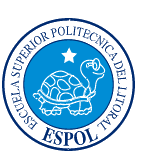 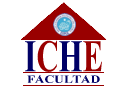 FACULTAD DE CIENCIAS HUMANÍSTICAS Y ECONÓMICASPROYECTO DE GRADUACIÓN:“PROYECTO PARA , ADMINISTRATIVA Y FINANCIERA DE UNA PYME DE PRODUCTOS TEXTILES DEL SECTOR DEPORTIVO: CASO LIZFASHION”Previo a la obtención del titulo de:Economista con Mención en Gestión Empresarial, especialización Finanzas y MarketingPresentado por:GUILLERMO LEONARDO CUBILLO SANTANARAÚL JOSÉ RUIZ CARRILLOGuayaquil – Ecuador2007